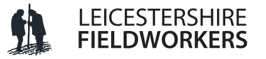 GRANT APPLICATION FORMPlease return by email to: info@leicsfieldworkers.co.ukOr post to: Leicestershire Fieldworkers, C/O Archaeological Services (ULAS), University of Leicester, University Road, Leicester, LE1 7RHCONTACT DETAILSGRANT DETAILSREFEREESIt is the responsibility of the applicant to ensure that references are supplied directly to info@leicsfieldworkers.co.uk by their chosen referees once receipt of the application is acknowledged.FULL NAME:GROUP NAME:ADDRESS:PHONE NUMBER:EMAIL ADRESS:BRIEF DESCRIPTION OF PROJECT / NEED:BRIEF DESCRIPTION OF PROJECT / NEED:BRIEF DESCRIPTION OF PROJECT / NEED:AMOUNT OF GRANT APPLIED FOR:ENVISAGED TIMESCALE IF A PROJECT:ENVISAGED TIMESCALE IF A PROJECT:ENVISAGED TIMESCALE IF A PROJECT:WHY IS THIS PROJECT / NEED IMPORTANT?WHY IS THIS PROJECT / NEED IMPORTANT?WHY IS THIS PROJECT / NEED IMPORTANT?EXPENSES FOR WHICH GRANT IS SOUGHT (CONTINUE ON SEPARATE PAGE IF NECESSARY)EXPENSES FOR WHICH GRANT IS SOUGHT (CONTINUE ON SEPARATE PAGE IF NECESSARY)EXPENSES FOR WHICH GRANT IS SOUGHT (CONTINUE ON SEPARATE PAGE IF NECESSARY)Description:Description:Cost:DETAILS OF OTHER FUNDING APPLIED FOR:DETAILS OF OTHER FUNDING APPLIED FOR:DETAILS OF OTHER FUNDING APPLIED FOR:NAME OF ANY SPONSORING BODY:NAME OF ANY SPONSORING BODY:NAME OF ANY SPONSORING BODY:NAME, ADDRESS & EMAIL OF TWO REFEREES (IF APPLYING AS AN INDIVIDUAL)NAME, ADDRESS & EMAIL OF TWO REFEREES (IF APPLYING AS AN INDIVIDUAL)SIGNATURE OF APPLICANT:DATE: